Negative The normal negative is οὐ. This changes (to help pronunciation) to οὐκ if the next word starts with a vowel with a smooth breathing, and to οὐχ if the next word starts with a vowel with rough breathing. The negative normally comes just before the verb. 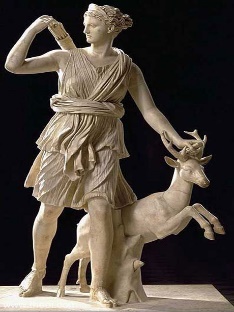 1 ὁ στρατηγος βουλην οὐκ ἐχει.   _________________________________
2 ὁ θεος την τιμην ἐχει.                   _________________________________
3 ὁ στρατος οὐκ ἀκουει την ϕωνην. _________________________________
4 ὁ ἀγγελος διωκει την θεαν.         __________________________________
5 ὁ ξενος ϕερει την ἐπιστολην.       __________________________________
6 την θεαν ϕυλασσεις.                     __________________________________
7 την εἰρηνην οὐκ ἐχετε.                 __________________________________
8 συμμαχον οὐκ ἐχετε.                    ___________________________________
9 ὁ διδασκαλος λογον οὐ λεγει.     ____________________________________
10 ὁ θεος την νικην ϕερει.             _____________________________________Greek often uses the definite article for general or abstract qualities, whereas English would not use the. 
Prepositions – Prepositions indicating motion towards take the accusative, as in Latin. Two common ones are:

                                                           προς     toward                                                                εἰς    into  1 την ἐπιστολην προς την κωμην ϕερω     _________________________________

2 ὁ θεος προς τόv ποταμον βαινει               _________________________________

3 την θεαν προς τήν λίμνη ἀγω                   _________________________________

4 ὁ δουλος εἰς τον ποταμον τρεχει              _________________________________

5  τον στρατον εἰς την ἀγοραν βαινω         _________________________________

